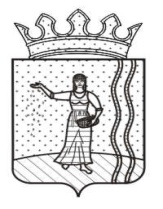 РЕШЕНИЕДУМЫ  ОКТЯБРЬСКОГО ГОРОДСКОГО ОКРУГА  ПЕРМСКОГО КРАЯОб утверждении Положения «О порядке создания и деятельности народной дружины на территории Октябрьского городского округа Пермского края»                                           Принято Думой                                                                        Октябрьского городского округа                                                                              Пермского края 11 ноября 2019 годаВ соответствии с Федеральным законом от 06 октября 2003 г. № 131-ФЗ «Об общих принципах организации местного самоуправления в Российской Федерации», Федеральным законом от 02 апреля 2014 г. № 44-ФЗ «Об участии граждан в охране общественного порядка», Законом Пермского края от 09 июля 2015 г. № 511-ПК «Об отдельных вопросах участия граждан в охране общественного порядка на территории Пермского края», Дума Октябрьского городского округа РЕШАЕТ: 1. Утвердить Положение «О порядке создания и деятельности народной дружины на территории Октябрьского городского округа Пермского края».2. Решение вступает в силу со дня опубликования в официальном бюллетене и подлежит размещению на официальном сайте Администрации Октябрьского муниципального района, но не ранее 01 января 2020 года.3. Контроль за исполнением данного решения возложить на помощника главы по мобилизационной подготовке Акулову Л.В. Председатель Думы Октябрьского городского округа                                               Т.В. МихееваИ.п. главы городского округа -главы администрации Октябрьскогогородского округа                                                                       Г.В. Поезжаев11.11.2019 г. № 61Положение«О порядке создания и деятельности народной дружины на территории Октябрьского городского округа Пермского края»Настоящее Положение разработано на основании Федерального закона от 06 октября 2003 г. № 131-ФЗ «Об общих принципах организации местного самоуправления в Российской Федерации», Федерального закона от 02 апреля 2014 г. № 44-ФЗ «Об участии граждан в охране общественного порядка», Законом Пермского края от 09 июля 2015 г. № 511-ПК «Об отдельных вопросах участия граждан в охране общественного порядка на территории Пермского края», в целях создания на территории Октябрьского городского округа Пермского края правовых условий для создания и деятельности народной дружины, а также правовой статус народных дружинников.1.Общие положения1.1. Народная дружина создается по инициативе граждан Российской Федерации, изъявивших желание участвовать в охране общественного порядка, в форме общественной организации с уведомлением органов местного самоуправления Октябрьского городского округа.1.2. Территорией, на которой может быть создана народная дружина, являются границы Октябрьского городского округа Пермского края, установленные законом Пермского края от 25 марта 2019 г. № 372-ПК «Об образовании нового муниципального образования Октябрьский городской округ», в состав которого входят следующие населенные пункты: рабочий поселок Октябрьский, рабочий поселок Сарс, поселок Атерский, поселок Бартым, поселок Зуевский, поселок Ключи, поселок Ненастье, поселок Тюш, поселок Щучье Озеро, село Алмаз, село Алтынное, село Басино, село Бияваш, село Богородск, село Енапаево, село Ишимово, село Леун, село Лидино, село Мосино, село Мостовая, село Петропавловск, село Русский Сарс, село Снежное, село Тюинск, село Тюйное Озеро, деревня Адилева, деревня Азимовка, деревня Атеро-Ключ, деревня Атнягузи, деревня Баймурзина, деревня Бикбай, деревня Биктулка, деревня Большой Сарс, деревня Будкеево, деревня Варяж, деревня Васильевка, деревня Верх-Бияваш, деревня Верх-Ирень, деревня Верх-Тюш, деревня Верх-Урмея, деревня Верх-Шуртан, деревня Гольцево, деревня Горны, деревня Дороховка, деревня Егашка, деревня Емельяновка, деревня Ильинск, деревня Кашкина, деревня Ключики, деревня Козаки, деревня Колтаева, деревня Кошкина, деревня Криулино, деревня Курбатова, деревня Мавлекаево, деревня Малый Сарс, деревня Малый Тарт, деревня Нижний Тесяк, деревня Новопетровка, деревня Озерки, деревня Отделение N 2, деревня Отделение N 4, деревня Отделение N 5, деревня Порозово, деревня Редькино, деревня Самарова, деревня Седяш, деревня Сорокино, деревня Сосновка, деревня Столбовка, деревня Тляково, деревня Уваряж, деревня Уразметьево, деревня Усть-Арий, деревня Усть-Каменка, деревня Усть-Саварово, деревня Уяс, деревня Харино Озеро, деревня Чад, деревня Шараповка, деревня Шатунова, деревня Ширяева, деревня Щучье Озеро, хутор Мельниковский, хутор Покрово-Смирновский.1.3. Народная дружина может участвовать в охране общественного порядка только после внесения ее в региональный реестр.2. Основные направления деятельности народной дружины2.1. Основными направлениями деятельности народной дружины являются:1) содействие органам внутренних дел (полиции) и иным правоохранительным органам в охране общественного порядка;2) участие в предупреждении и пресечении правонарушений;3) участие в охране общественного порядка в случаях возникновения на территории поселения чрезвычайных ситуаций;4) распространение правовых знаний, разъяснение норм поведения в общественных местах.3. Создание и прекращение деятельности народной дружиныПорядок создания, реорганизации и (или) ликвидации народных дружин определяется Федеральным законом от 19 мая 1995 г. № 82-ФЗ «Об общественных объединениях» с учетом положений Федерального закона от 02 апреля 2014 г. № 44-ФЗ «Об участии граждан в охране общественного порядка», Законом Пермского края от 09 июля 2015 г. N 511-ПК "Об отдельных вопросах участия граждан в охране общественного порядка на территории Пермского края".4. Организация деятельности народной дружины4.1. Народная дружина осуществляет свою деятельность на основе принципов добровольности, законности, гласности, гуманизма, равноправия ее членов, уважения прав, свобод человека и гражданина, общедоступности информации об учредительных, программных документах и осуществляемой деятельности.4.2. Народная дружина создается по инициативе граждан Российской Федерации, изъявивших желание стать членами народной дружины, по территориальному принципу органов местного самоуправления.4.3. Народная дружина, в пределах своей компетенции, решает стоящие перед ней задачи, во взаимодействии с органами внутренних дел (полицией) и иными правоохранительными органами, органами государственной власти и органами местного самоуправления.4.4. Руководство деятельностью народной дружины осуществляет командир народной дружины, избранный членами народной дружины по согласованию с органами местного самоуправления Октябрьского городского округа.4.5. Командир обязан:1) формировать личные дела народных дружинников;2) вести персональный учет народных дружинников, входящих в состав народной дружины, и направлять данные в координирующий орган (штаб) для включения в сводный список (реестр) народных дружинников, а также в территориальный орган внутренних дел для сведения;3) организовывать деятельность народной дружины, обеспечивать ее постоянную готовность к выполнению задач по охране общественного порядка;4) осуществлять работу по сплочению коллектива, воспитывать у народных дружинников чувство ответственности, поддерживать дисциплину;5) вести табельный учет времени выхода народных дружинников на дежурство;6) осуществлять планирование работы народной дружины.5. Порядок осуществления деятельности народной дружины5.1. Народная дружина осуществляет свою деятельность в непосредственном взаимодействии с сотрудниками правоохранительных органов путем:- совместного с сотрудниками полиции патрулирования и выставления постов на улицах, площадях, в парках и других общественных местах, проведения рейдов по выявлению правонарушений и лиц, их совершивших;- участия в обеспечении правопорядка в период проведения массовых мероприятий или в связи с чрезвычайной ситуацией;- взаимодействия с правоохранительными органами по вопросам предупреждения, выявления, пресечения правонарушений;- разъяснения гражданам действующего законодательства в сфере охраны общественного порядка;- использования возможностей средств массовой информации в целях профилактики правонарушений.5.2. Режим работы народной дружины организуется исходя из условий оперативной и социально-политической обстановки, необходимости обеспечения охраны общественного порядка и безопасности при проведении различных общественно-политических, спортивно-массовых, культурных мероприятий, а также с учетом профилактических мероприятий, проводимых правоохранительными органами, на территории Октябрьского городского округа.5.3. Администрация Октябрьского городского округа и правоохранительные органы оказывают народной дружине правовую помощь и содействие в организации ее деятельности, а также оказывают содействие в организации прохождения специальной и физической подготовки.6. Координирующий орган (штаб) народной дружины6.1. В целях взаимодействия и координации деятельности народной дружины может быть создан координирующий орган (штаб) народной дружины.	6.2. Решение о создании координирующего органа (штаба) народной дружины принимается Администрацией Октябрьского городского округа Пермского края.	6.3. Координирующий орган (штаб) народной дружины осуществляет свою деятельность в соответствии с положением. Положение  о координирующем органе (штабе) народной дружины и его персональный состав утверждаются правовым актом Администрации Октябрьского городского округа.	6.4. В состав координирующего органа (штаба) народной дружины могут входить представители органов государственной власти, органов местного самоуправления, территориальных органов федерального органа исполнительной власти в сфере внутренних дел, общественных объединений и правоохранительной направленности,  командир народной дружины и командиры народных дружин из числа казачьих обществ, внесенных в государственный реестр обществ в РФ, а также иные лица. 7. Гарантии социальной защиты и меры поощрения народных дружинников7.1. Народные дружинники подлежат личному страхованию на период их участия в проводимых органами внутренних дел (полицией) и иными правоохранительными органами мероприятиях по охране общественного порядка на территории Октябрьского городского округа Пермского края на случай гибели, получения травмы или иного повреждения здоровья в порядке, предусмотренном Законом Пермского края от 09 июля 2015 г. N 511-ПК "Об отдельных вопросах участия граждан в охране общественного порядка на территории Пермского края".7.2. Материальное стимулирование деятельности народных дружинников осуществляется за счет средств бюджета Октябрьского городского округа.7.3. Члены народной дружины за активное участие в охране общественного порядка и борьбе с правонарушениями поощряются органами государственной власти, органами местного самоуправления, правоохранительными органами, предприятиями, организациями, учреждениями путем:- объявления благодарности;- выплаты денежного вознаграждения;- награждения ценным подарком;- награждения почетной грамотой.8. Материально-техническое обеспечение деятельности народной дружины8.1. Материально-техническое обеспечение деятельности народной дружины осуществляется за счет добровольных пожертвований, а также средств, не запрещенных законодательством Российской Федерации.8.2. Народной дружине может предоставлено помещение, технические и иные материальные средства, необходимые для осуществления ее деятельности.9. Взаимодействие народной дружины с администрацией Октябрьского городского округа, органами внутренних дел (полицией) и иными правоохранительными органами9.1. Планы работы народной дружины, место и время проведения мероприятий по охране общественного порядка, количество привлекаемых к участию в охране общественного порядка народных дружинников подлежат согласованию с органом местного самоуправления Октябрьского городского округа, Отделом МВД РФ по Октябрьскому району.9.2. Порядок взаимодействия народной дружины с органами внутренних дел (полицией) и иными правоохранительными органами определяется совместным решением народной дружины, органом местного самоуправления Октябрьского городского округа, Отделом МВД РФ по Октябрьскому району.9.3. С целью совместного взаимодействия между народной дружиной, Администраций Октябрьского городского округа и органами внутренних дел подписывается соглашение о порядке взаимодействия по вопросам участия народной дружины в охране общественного порядка на территории Октябрьского городского округа Пермского края, по форме согласно приложению к настоящему Положению.10. Порядок приема в народную дружину и исключение из нее10.1. В народную дружину принимаются на добровольной основе граждане Российской Федерации, достигшие возраста восемнадцати лет, способные по своим деловым и личным качествам исполнять обязанности народного дружинника.10.2. В народную дружину не могут быть приняты граждане:1) имеющие неснятую или непогашенную судимость;2) в отношении которых осуществляется уголовное преследование;3) ранее осужденные за умышленные преступления;4) включенные в перечень организаций и физических лиц, в отношении которых имеются, полученные в установленном порядке сведения об их причастности к экстремистской деятельности или терроризму;5) в отношении которых вступившим в законную силу решением суда установлено, что в их действиях содержатся признаки экстремистской деятельности;6) страдающие психическими расстройствами, больные наркоманией или алкоголизмом;7) признанные недееспособными или ограниченно дееспособными по решению суда, вступившему в законную силу;8) подвергнутые неоднократно в течение года, предшествовавшего дню принятия в народную дружину, в судебном порядке административному наказанию за совершенные административные правонарушения;9) имеющие гражданство (подданство) иностранного государства.10.3. Для приема в народную дружину гражданин должен представить командиру народной дружины следующие документы:1) личное заявление о приеме в народную дружину;2) копию документа удостоверяющего личность;3) фотографию размером  х 5 см;4) документы, подтверждающие отсутствие перечисленных в п. 9.2. настоящего Положения и установленных нормами действующего законодательства Российской Федерации ограничений для членства в дружине;5) иные документы по желанию дружинника.10.4. Гражданину, принятому в народную дружину, вручается удостоверение народного дружинника установленного образца.10.5.Народный дружинник исключается из народной дружины в следующих случаях:1) на основании личного заявления народного дружинника;2) при наступлении обстоятельств, перечисленных в пункте 9.2. настоящего Положения;3) при совершении народным дружинником, участвующим в охране общественного порядка, противоправных действий либо бездействии, повлекших нарушение прав и свобод граждан, общественных объединений, религиозных и иных организаций;4) в связи с неоднократным невыполнением народным дружинником требованием устава народной дружины либо фактическим самоустранением от участия в ее деятельности;5) в связи с прекращением гражданства Российской Федерации.11. Права народных дружинников11.1. Народные дружинники при участии в охране общественного порядка имеют право:1) требовать от граждан и должностных лиц прекратить противоправные деяния;2) принимать меры по охране места происшествия, а также по обеспечению сохранности вещественных доказательств совершения правонарушения с последующей передачей их сотрудникам полиции;3) оказывать содействие полиции при выполнении возложенных на нее Федеральным законом от 07 февраля 2011 г. N 3-ФЗ "О полиции" обязанностей в сфере охраны общественного порядка;4) применять физическую силу в случаях и порядке, предусмотренных законодательством;5) осуществлять иные права, предусмотренные Федеральным законом от 02 апреля   2014 г. № 44-ФЗ «Об участии граждан в охране общественного порядка» и иным действующим законодательством. 11.2. Народные дружинники вправе отказаться от исполнения возложенных на них обязанностей в случае, если имеются достаточные основания полагать, что их жизнь и здоровье могут подвергнуться опасности.12. Обязанности народных дружинников12.1. Народные дружинники при участии в охране общественного порядка обязаны:1) знать и соблюдать требования законодательных и иных нормативных правовых актов в сфере охраны общественного порядка;2) при объявлении сбора народной дружины прибывать к месту сбора в установленном порядке;3) соблюдать права и законные интересы граждан, общественных объединений, религиозных и иных организаций;4) принимать меры по предотвращению и пресечению правонарушений;5) выполнять требования уполномоченных сотрудников органов внутренних дел (полиции) и иных правоохранительных органов, не противоречащие законодательству Российской Федерации;6) оказывать первую помощь гражданам при несчастных случаях, травмах, отравлениях и других состояниях и заболеваниях, угрожающих их жизни и здоровью, при наличии соответствующей подготовки и (или) навыков;7) иметь при себе и предъявлять гражданам, к которым обращено требование о прекращении противоправного деяния, удостоверение установленного образца.12.2. Народные дружинники могут привлекаться к участию в охране общественного порядка в их рабочее или учебное время с согласия руководителя организации по месту их работы или учебы.13. Ответственность народных дружинников13.1. За противоправные действия народные дружинники несут ответственность, установленную законодательством Российской Федерации.13.2. Действия народных дружинников, нарушающие права и законные интересы граждан, общественных объединений, религиозных и иных организаций, могут быть обжалованы в порядке, установленном законодательством Российской Федерации.14. Контроль за деятельность народной дружиныКонтроль над деятельностью народной дружины, указанной в пункте 2  настоящего Положения, осуществляется отделом МВД РФ в Октябрьском районе.Соглашениео порядке взаимодействия администрации муниципального образования, территориального органа внутренних дел, и народной дружины.р.п.Октябрьский							«___»__________20__  г.Администрация Октябрьского городского округа в лице главы городского округа-главы администрации Октябрьского городского округа _________ (фио), действующего на основании Устава, Отдел МВД России по Октябрьскому району в лице начальника Отдела МВД России по Октябрьскому району___________________ (фио), действующего на основании Положения и Народная дружина «_______________» в лице Командира народной дружины ________ (фио), действующего на основании Устава общественной организации, именуемые в дальнейшем «Стороны», на основании пункта 2 статьи 22 Федерального Закона от 02 апреля 2014 г.            № 44 – ФЗ «Об участии граждан в охране общественного порядка», пришли к соглашению о нижеследующем: 1. Предмет СоглашенияПредметом настоящего Соглашения является установление порядка взаимодействия между администрацией Октябрьского городского округа, Отделом МВД России по Октябрьскому району, народной дружиной «___________________» по участию народных дружинников в охране общественного порядка на территории Октябрьского городского округа Пермского края.2. Основные направления взаимодействия Сторон2.1. Участие в обеспечении общественного порядка на территории Октябрьского городского округа, предупреждении и пресечении правонарушений, распространении правовых знаний, разъяснении норм поведения в общественных местах, информировании органов внутренних дел (полиции) о правонарушениях и об угрозах общественному порядку, участие в обеспечении общественного порядка в случаях возникновения чрезвычайных ситуаций.2.2. Проведение индивидуальной профилактической работы с лицами, склонными к совершению правонарушений и состоящими на профилактическом учете в органах внутренних дел (полиции), в том числе с лицами, допускающими правонарушения в сфере семейно-бытовых отношений, злоупотребляющих спиртными напитками, имеющие наркотическую зависимость, допускающие неоднократные административные правонарушения, посягающие на общественный порядок.2.3.Осуществление профилактики безнадзорности и правонарушений несовершеннолетних, обеспечение контроля за их поведением в общественных местах, неблагополучными семьями, с иными лицами, ведущие асоциальный образ жизни.2.4.	Информирование о деятельности народной дружины путем размещения материалов в средствах массовой информации, на сходах граждан, межведомственных совещаниях.2.5.  Выработка мер, направленных на повышение эффективности работы народных дружинников при их участии в охране общественного порядка на территории Октябрьского городского округа.2.6.	Обмен информацией по вопросам взаимодействия в рамках настоящего Соглашения.3. Полномочия Сторон3.1.	Администрация Октябрьского городского округа:3.1.1. Принимает муниципальные нормативные правовые акты о порядке предоставления выплат материального стимулирования народным дружинникам на территории Октябрьского городского округа, за участие в мероприятиях по охране общественного порядка на территории Октябрьского городского округа. 3.1.2. Рассматривает на совещаниях администрации Октябрьского городского округа  вопросы развития деятельности народной дружины в рамках настоящего Соглашения, обобщает и анализирует положительный опыт работы народных дружинников. 3.1.3. Участвует в совещаниях, собраниях отчетах перед населением  народной дружины и иных организационных мероприятиях по вопросам охраны общественного порядка и профилактике правонарушений, проводимых с участием народной дружины. 3.1.4. Информирует население о совместной деятельности в рамках настоящего Соглашения с использованием различных форм и методов этой работы.3.2.	Отдел МВД России по Октябрьскому району:3.2.1.	Оказывает методическую и практическую помощь народной дружине для участия народных дружинников в охране общественного порядка и профилактической работе с лицами, склонными к совершению правонарушений, в том числе с состоящими на профилактическом учете в органах внутренних дел.3.2.2. Привлекает по согласованию с Командиром народной дружины ее членов к охране общественного порядка и профилактической работе с лицами, склонными к совершению правонарушений и преступлений.3.2.3. Проводит подготовку членов народной дружины и инструктаж перед выходом их на дежурство. Организует совместное патрулирование улиц и общественных мест, проверку лиц, состоящих на профилактическом учете в органе внутренних дел.	3.2.4.	Рассматривает на совещаниях Отдела МВД России по Октябрьскому району вопросы совместной деятельности в рамках настоящего Соглашения, обобщает и анализирует положительный опыт работы народной дружины.3.2.5.	Участвует в совещаниях, общих собраниях народной дружины 
и иных организационных мероприятиях по вопросам охраны общественного порядка и профилактике правонарушений, проводимых с участием народной дружины.3.2.6.	Информирует население о совместной деятельности в рамках настоящего Соглашения с использованием различных форм и методов этой работы.3.2.7.	Информирует народную дружину о деятельности органа внутренних дел по вопросам, связанным с реализацией настоящего Соглашения.3.2.8. Осуществляет контроль над деятельностью народной дружины, указанной в п.п.3.3. настоящего Соглашения. 3.3. Народная дружина:3.3.1. Принимает участие в охране общественного порядка на  территории Октябрьского городского округа, оказывает содействие органам внутренних дел (полиции) в предупреждении и пресечении правонарушений.3.3.2. В целях содействия органам внутренних дел (полиции) и иным правоохранительным органам:1) информирует органы внутренних дел (полицию) и иные правоохранительные органы в правонарушениях и об угрозах общественному порядку;2) участвует в мероприятиях по охране общественного порядка по приглашению органов внутренних дел (полиции), иных правоохранительных органов и Администрации Октябрьского городского округа.3) участвует в охране общественного порядка при проведении спортивных, культурно-зрелищных и иных массовых мероприятиях по приглашению их организатора;4) участвует в работе координационных, консультативных, экспертных и совещательных органов (советов, комиссий) по вопросам охраны общественного порядка, создаваемых в органах внутренних дел (полиции) и иных правоохранительных органах, по их приглашению. 3.3.3. Оказывает помощь государственным и правоохранительным органам в обеспечении безопасности населения и общественного порядка при возникновении стихийных бедствий, катастроф, аварий, эпидемий, иных чрезвычайных ситуациях и ликвидации их последствий;3.3.4. Патрулирует на улицах и иных общественных местах на территории Октябрьского городского округа совместно с сотрудниками органов внутренних дел (полиции). Прибывает на инструктаж в Отдел МВД России по Октябрьскому району перед выходом на дежурство по охране общественного порядка.3.3.5. Согласовывает Планы работы народной дружины, место и время проведения совместных мероприятий по охране общественного порядка, количество привлекаемых к участию в охране общественного порядка народных дружинников.4. Реализация Соглашения4.1.	Реализация настоящего Соглашения осуществляется Сторонами в соответствии с планами совместных мероприятий в соответствии с п. 1 ст. 22 Федерального закона от 02 апреля 2014 г.  № 44-ФЗ и графиками выхода на охрану общественного порядка членов народной дружины.4.2.	При необходимости проводятся совместные совещания 
и консультации по реализации настоящего Соглашения.5. Срок действия и порядок расторжения Соглашения5.1.	Настоящее Соглашение заключается на срок до 31 декабря текущего года и вступает в силу со дня его подписания Сторонами.5.2.	По взаимному согласию Сторон в текст Соглашения могут вноситься изменения и дополнения, которые оформляются в письменной форме дополнительным Соглашением, подписанным уполномоченными на то должностными лицами, и действительны со дня его подписания.5.3.	Каждая из Сторон вправе прекратить действие настоящего Соглашения, письменно уведомив другую Сторону не менее чем за два месяца.5.4. Настоящее Соглашение составлено в трех экземплярах, имеющих равную юридическую силу, по одному для каждой из Сторон. Подписи СторонУТВЕРЖДЕНОрешением ДумыОктябрьского городского округаПермского края от 11.11.2019 № 61Приложение к Положению «О порядке создания и  деятельности народной дружины на территории Октябрьского городского округа Пермского края», утвержденному решением  Думы Октябрьского городского округа  Пермского края  от 11.11.2019  № 61Глава городского округа- глава администрации Октябрьского городского округа________________(фио)«_____»________20__ г.МПНачальник Отдела МВД России по Октябрьскому муниципальному району______________(фио)«_____»________20__ г.МПКомандир народной дружины «____________________»_________________(фио)«_____»________20___ г.МП